ACLARACIÓN SOBRE EL COMITÉ DE SELECCIÓN PARACONCURSO INTERNO/EXTERNO N° 622 PARA LA PROVISIÓN DE CARGO DE UN/A ENCARGADO/A DE BIENESTAR EN LA OFICINA PROVINCIAL VALDIVIA, REGIÓN DE LOS RÍOS. CORPORACIÓN NACIONAL FORESTAL.Se aclara y rectifica que el comité de selección para concursos laborales de provisión de cargos  regionales según el RIOHyS es el siguiente: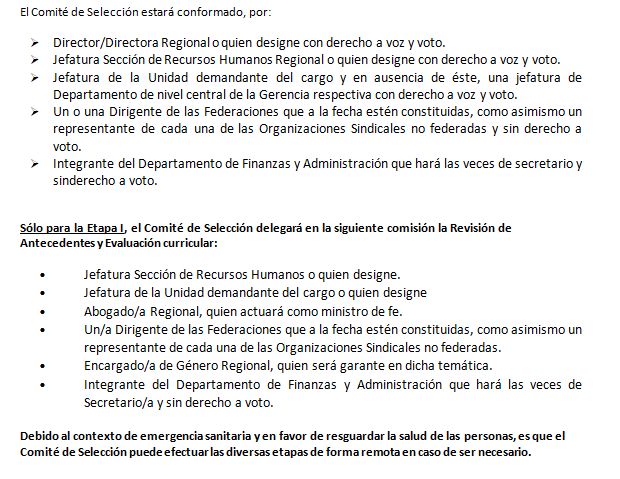 